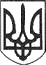 РЕШЕТИЛІВСЬКА МІСЬКА РАДАПОЛТАВСЬКОЇ ОБЛАСТІРОЗПОРЯДЖЕННЯ02 січня 2024 року		     м. Решетилівка			             № 02Про затвердження графіка виїзних прийомів громадянкерівництвом виконавчого комітету Решетилівської міськоїради на І квартал 2024 рокуНа виконання повноважень зазначених в ст. 42 Закону України „Про місцеве самоврядування в Україні”, відповідно до статті 22 Закону України „Про звернення громадян”, Указу Президента України від 07.02.2008 № 109/2008 „Про першочергові заходи щодо забезпечення реалізації та гарантування конституційного права на звернення до органів державної влади та органів місцевого самоврядування” та з метою забезпечення реалізації конституційного права громадян на зверненняЗОБОВ’ЯЗУЮ:Затвердити графік виїзних прийомів громадян керівництвом виконавчого комітету Решетилівської міської ради на І квартал 2024 року:2. Оприлюднити графік виїзного прийому громадян керівництвом виконавчого комітету Решетилівської міської ради на І квартал 2024 року на офіційному сайті Решетилівської міської ради.Міський голова                                                                     Оксана ДЯДЮНОВА№з/пП.І.Б.ПосадаМісце проведення(назви сіл,селищ)Дата1Дядюнова ОксанаАнатоліївнаМіський головаПокровськеПіщанеШевченковесіченьлютийберезень2Малиш Тетяна АнатоліївнаСекретар міської радиГовтваОстап’єДемидівкасіченьлютийберезень3Сивинська Інна ВасилівнаПерший заступникміського головиГлибока Балка ФедіївкаПотічоксіченьлютийберезень4Колесніченко Антон ВолодимировичЗаступник міського голови з питань діяльності виконавчих органів радиСухорабівкаШилівка Малий Бакайсіченьлютийберезень5Невмержицький Юрій МихайловичЗаступник міського голови з питань діяльності виконавчих органів радиКукобівкаН.МихайлівкаЛиман Другийсіченьлютийберезень6Лисенко Максим ВікторовичКеруючий справамивиконавчого комітетуМ’якеньківкаДемидівкаЛиман Першийсіченьлютийберезень